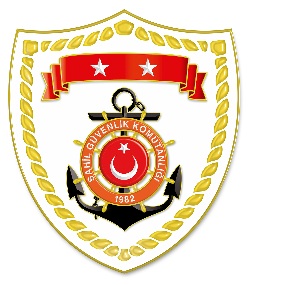 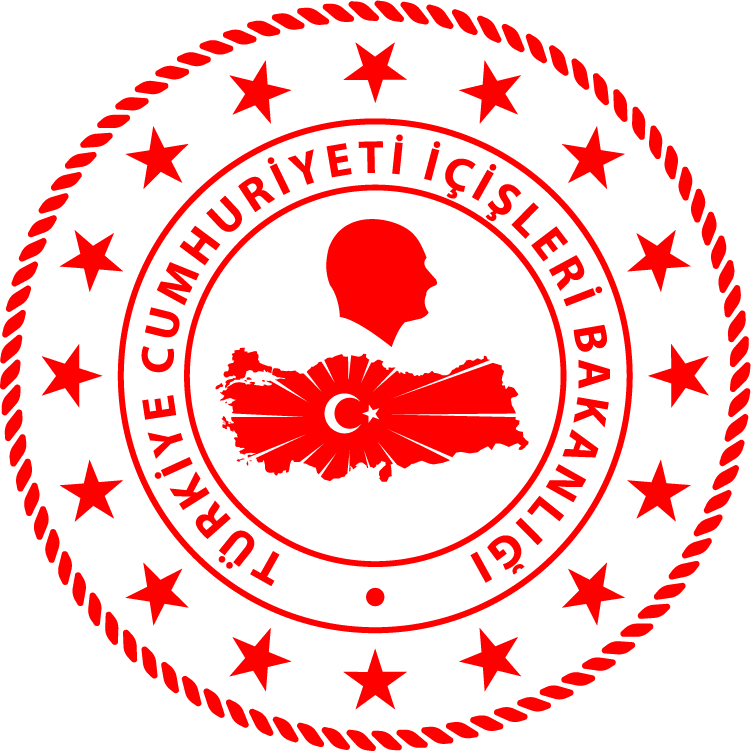 SG Karadeniz Bölge KomutanlığıSG Marmara ve Boğazlar Bölge KomutanlığıS.NUTARİHTESPİTUYGULANAN İDARİ PARA CEZASI MİKTARI (TL)CEZANIN KESİLDİĞİİL/İLÇEAÇIKLAMAS.NUTARİHTESPİTUYGULANAN İDARİ PARA CEZASI MİKTARI (TL)CEZANIN KESİLDİĞİİL/İLÇEAÇIKLAMA123 Kasım 2022Sahile 500 metre mesafe içerisinde algarna ile su ürünleri avcılığı yapmak (3 işlem)8.764RİZE/Derepazarı  3 işlemde toplam 8.764 TL para cezası uygulanmıştır.S.NUTARİHTESPİTUYGULANAN İDARİ PARA CEZASI MİKTARI (TL)CEZANIN KESİLDİĞİİL/İLÇEAÇIKLAMAS.NUTARİHTESPİTUYGULANAN İDARİ PARA CEZASI MİKTARI (TL)CEZANIN KESİLDİĞİİL/İLÇEAÇIKLAMA123 Kasım 2022İzin verilen karaya çıkış noktası dışında su ürünlerini karaya çıkarmak22.287BALIKESİR/Erdek  1 işlemde 22.287 TL para cezası uygulanmıştır.